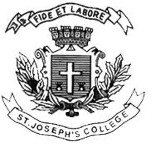 ST. JOSEPH’S COLLEGE (AUTONOMOUS), BENGALURU -27B.Com–V SEMESTER
SEMESTER EXAMINATION: OCTOBER 2023(Examination conducted in November /December  2023)BPS 5323  Business Law(For current batch students only)Time: 2 Hours                                                                                            		Max Marks: 60This paper contains ______ printed pages and _____ partsSection AI. Answer any five of the following                               	                  (3 x 5 = 15 marks)What is an offer and Invitation to offer?Differentiate between contract and agreement.What is consensus ad idem?Define deficiency according to Sec. 2(1)(g).What is infringement? Give an example.Give the meaning of jurisprudence.Section BII. Answer any two of the following                              	                  (5 x 2 = 10 marks)Diagrammatically represents the hierarchy of courts in India.One of the main cyber-risks is to think they don’t exist. Elaborate on the different types.Throw light on the powers of the Central Government under the  environment protection act, 1986Section CIII. Answer any two of the following                             	               (10 x 2 = 20 marks)  What are considered as non inventions under the patents act of 1970?Explain in detail the rights and duties of an unpaid seller.Elucidate the powers and penalties that Competition Commission of India can impose against abuse of dominant  position in the market.Section DIII. Answer the following                                              	      (1 x 15 =15 marks)a) Ananya threatens to kill Joshua, if he (Joshua) does not sell his house to Ananya for Rs.1,00,000. Joshua agrees. Ananya borrows Rs.1,00,000 from Muthuvel Pandian who is also aware of the purpose of the loan. Identify the nature of the agreement between Ananya and Joshua, and Muthuvel Pandian and briefly explain? (5 marks)b) Pushpavathi was a classical dancer. She entered into an agreement with Shital Vidya Mandir for 60 sessions of dance performances. As per the contract, she was supposed to perform every weekend and she will be paid ` 10,000/- per session. However, after a month, she was absent without informing, due to her personal issues. Can the management of Shital Vidya Mandir have the right to terminate the contract? State the reason. (5 marks)c) A student was induced by his teacher to sell his brand new car to the latter at less than the purchase price to secure more marks in the examination. Accordingly the car was sold. However, the father of the student persuaded him to sue his teacher. Explain whether the student can sue the teacher? (5 marks)